Stages of attachment – Schaffer and Emerson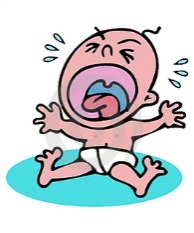 FindingsDescriptionBetween 25-32 weeksBy 40 weeksBy 40 weeks